ANKIETA  DLA  OSOBY BEZROBOTNEJ I POSZUKUJĄCEJ PRACY  CELEM  POZNANIA  POTRZEB SZKOLENIOWYCHPowiatowy Urząd Pracy w Ząbkowicach Śl. Zaprasza do udziału w ankiecie, która ma na celu poznanie oczekiwań w stosunku do oferowanych kierunków szkoleń grupowych.Dane uzyskane z ankiet posłużą opracowaniu wykazu potrzeb szkoleniowych oraz planu szkoleń na 2023 rok.Proszę zaznaczyć  znak X przy wybranych odpowiedziach.Czy jest Pani/Pan zainteresowana/y uczestnictwem w szkoleniach grupowych organizowanych przez Powiatowy Urząd Pracy w Ząbkowicach Śląskich?  TAK                		  NIEJeżeli TAK proszę wskazać kierunki szkoleń (maksymalnie 3), mogące podwyższyć Pani/Pana dotychczasowe kwalifikacje lub umożliwiające uzyskanie nowych uprawnień, umiejętności zawodowych………………………………………………………………………………………………………………………………………………………………………………………………………………………………………………………………………………Czy jest Pani/Pan zainteresowana/y uczestnictwem w szkoleniu z zakresu umiejętności poszukiwania pracy?				  TAK             			    NIEMetryczkaPłeć kobieta		 mężczyznaWiek 18-24 			25-34			35-50		 powyżej 50 roku życiaWykształcenie gimnazjalne i poniżej	zasadnicze zawodowe	 średnie ogólne średnie zawodowe i policealne		 wyższe Dziękuję za wypełnienie ankiety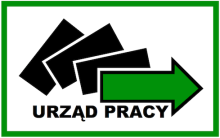 POWIATOWY URZĄD PRACY W ZĄBKOWICACH ŚLĄSKICHul. Powstańców Warszawy 757-200 Ząbkowice Śląskietel. (74) 8 166 724, fax (74) 8 166 720email: wrza@praca.gov.pl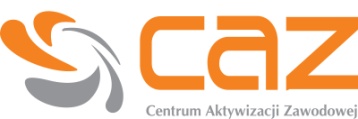 